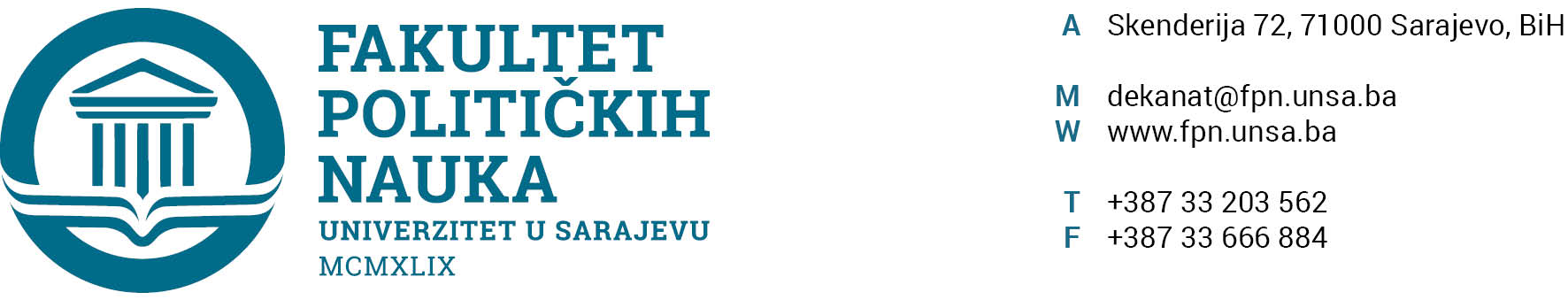 IZJAVA O PREUZIMANJU ODGOVORNOSTI ZA PROVOĐENJE EPIDEMIOLOŠKIH MJERA TOKOM ZAVRŠNIH/POPRAVNIH ISPITA U UČIONICIJa, ________________________________________, preuzimam potpunu odgovornost za provođenje i poštivanje svih epidemioloških mjera tokom završnih i popravnih ispita, koje iz predmeta na kojima sam odgovorni nastavnik/nastavnica želim održati u učionici.Svojim vlastoručnim potpisom na ovoj izjavi potvrđujem da u potpunosti preuzimam sve rizike i odgovornosti, slobodno i dobrovoljno, bez ikakve prisile, garancije ili nekog drugog oblika mane volje, a nakon što sam u cijelosti pročitao i razumio Uputstvo o epidemiološkim mjerama tokom završnih/popravnih ispita koji se održavaju u prostorijama Fakulteta.Sarajevo, _____________2020.godine				_________________________								                (potpis)